Nombre: ______________________________                   Fecha: ____________________________Hallar el volumen de cada cubo. 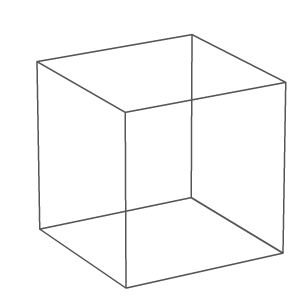 1)                                                                        2)  V = 8*8*8 = 512 cm3                                             V = 9 * 9 * 9 = 729 cm3Halla el volumen de cada prisma rectangular1)                                                                                       2)    V = (10 * 5) * 8 =  (50) * 8 =   400  cm3                                  V = (7.5 * 3) * 4.5  =  (22.5) 4.5  =  101.25 cm3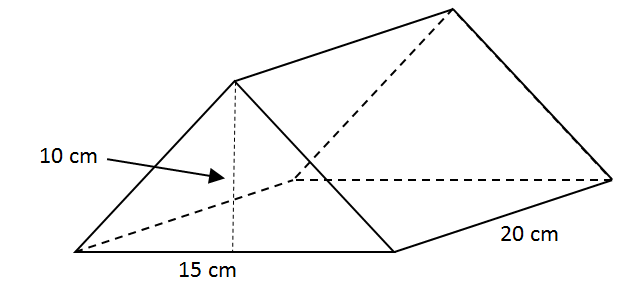 Halla el volumen de cada prisma triangular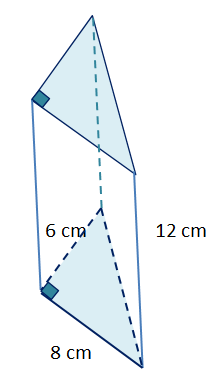                                                                          2)                                                                                           V =    =    (75) 20 = 1500  cm3V =    =    (24)12 = 288  cm3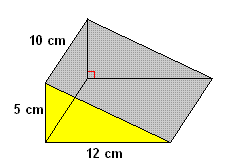         3)  V =    =    (20) 10 = 200  cm3Halla el volumen de cada pirámide cuadrada1)                                                                                                            2)  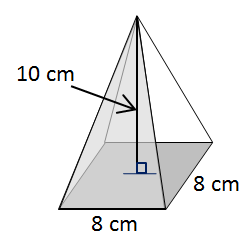 V  =                                                                V  =  